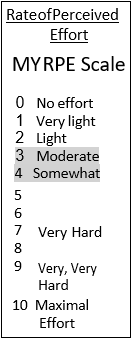 TRAINING UPPER BODYDate CompletedResting HR/BP/BSSets/RepsRPE (1-10)Cool Down HR/BP/BSSymptoms orConcerns Shoulder Shrug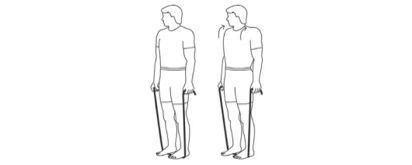  Shoulder Shrug Shoulder ShrugLateral Shoulder Raise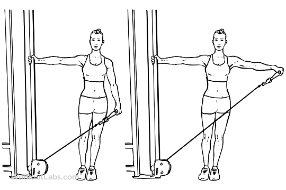 Lateral Shoulder RaiseLateral Shoulder RaiseChest Press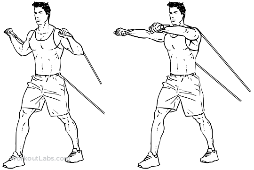 Chest PressChest PressBack Rows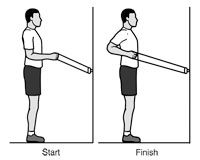 Back RowsBack RowsBicep Curls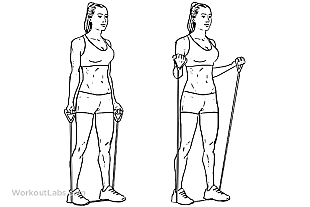 Bicep CurlsBicep CurlsTricep Extension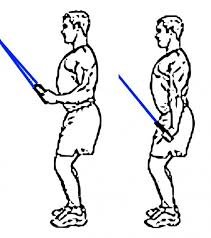 Tricep ExtensionTricep ExtensionTRAINING LOWER BODYDate CompletedResting HR/BP/BSSets/RepsRPE (1-10)Cool Down HR/BP/BSSymptoms orConcernsSquats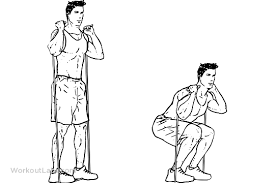 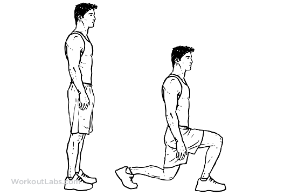 SquatsSquatsCalf Raises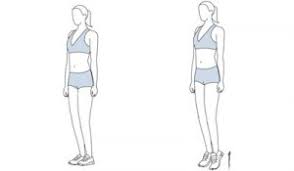 Calf RaisesCalf RaisesHamstring Curls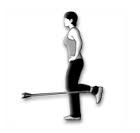 Hamstring CurlsHamstring CurlsLunges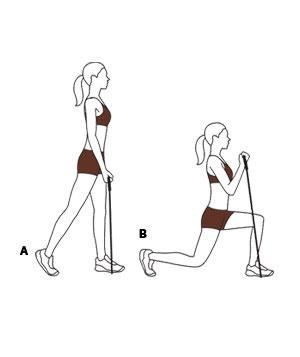 LungesLungesTRAINING COREDate CompletedResting HR/BP/BSSets/RepsRPE (1-10)Cool Down HR/BP/BSSymptoms or ConcernsDead Bug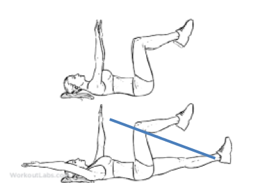 Dead BugDead BugBird Dog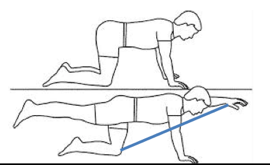 Bird DogBird Dog